		Youth Worker Person Specification 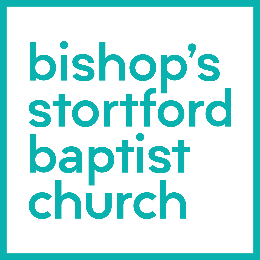 Competencies:1.  Fostering TeamworkAs a team member, the ability and desire to work co-operatively with others on a team; as a team leader, the ability to encourage and grow volunteers and getting others to work together co-operatively.2.  Pastoral ExperienceExperience in successfully dealing with a wide range of pastoral situations.3.  Managing PerformanceTaking responsibility for one’s own and one’s team’s performance by setting clear goals and expectations, tracking progress against the goals, ensuring feedback and addressing performance problems and issues promptly.4. Attention to CommunicationEnsuring excellent communication with the young people, their parents, other leaders and church members. Being technically competent in the use of the computerised communication and information packages that the Church uses5.  Building Collaborative RelationshipsThe ability to develop, maintain and strengthen relationships with the young people, parents and leaders from inside and outside the Church and from a wide variety of backgrounds and ethnicities, as well as with Christians from other churches.6.  Forward ThinkingAnticipating the implications and consequences of situations and taking appropriate action to be prepared for possible contingencies.7.  Stress ManagementThe ability to keep functioning effectively when under pressure and maintain self-control in the face of hostility or provocation.8.  InitiativeIdentifying what needs to be done and doing it before being asked to or required by the situation. Being sensitive to involving colleagues as appropriate in difficult pastoral situations.9.  ThoroughnessEnsuring that work and information is complete and accurate; that events are carefully planned; encouraging others to fulfil their agreements and commitments.